REPUBBLICA PROVINCIA AUTONOMA ITALIANA DI TRENTO ISTITUTO COMPRENSIVO ALDENO-MATTARELLO 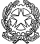 Via della Torre Franca, 1 - 38060 MATTARELLO – (Trento) Tel. 0461/945237 - Fax. 0461/946007 C.F. 96056860222 - e-mail: segr.aldeno.mattarello@scuole.provincia.tn.it Mattarello-Trento,  Mattarello, 17 novembre 2023Prot. ____________A tutto il personale docente e non docente IC Aldeno-Mattarello OGGETTO: VADEMECUM SUL TRATTAMENTO DEI DATI (PRIVACY) Tutto il personale è tenuto a conoscere e a osservare la normativa sulla privacy. Al fine di assicurare agli Interessati (alunni, genitori, fornitori di beni e servizi, il personale stesso, ecc.) un trattamento  dei dati lecito dei propri dati e garantito da adeguate misure di sicurezza, si comunicano le seguenti  misure operative cui tutto il personale dovrà scrupolosamente attenersi, oltre a quanto indicato nella  lettera di incarico e nel Registro dei trattamenti. Si ricorda che per trattamento dati personali si intende la loro raccolta, registrazione, organizzazione, conservazione, elaborazione, modifica, selezione, estrazione, raffronto, utilizzo, interconnessione, blocco, comunicazione, diffusione, cancellazione e distruzione, svolte con o senza l’ausilio di mezzi elettronici. RACCOLTA DEI DATI: ∙ Prima di procedere alla raccolta e al trattamento dei dati fornire sempre l’informativa all’interessato, consegnando, quando necessario, il modulo per il consenso (es. informativa per le immagini, per i viaggi di istruzione, ecc.). A titolo puramente esemplificativo e non esaustivo viene raccolto ad esempio il nome ed il cognome, l'indirizzo di posta elettronica (e-mail), l'indirizzo, un recapito postale o altre informazioni necessarie per contattare l'utente e per lo svolgimento dei vari servizi che vengono forniti dall’Istituto. ∙ Accedere solo ai dati strettamente necessari all’esercizio delle proprie mansioni e conservarli per il periodo di tempo necessario agli scopi per i quali essi sono stati raccolti. TRATTAMENTO DEI DATI IN GENERALE ∙ Verificare che i dati siano esatti e, se necessario, aggiornarli. ∙ Controllare e custodire gli atti e i documenti contenenti dati personali in modo da assicurarne l’integrità e la riservatezza. ∙ Non comunicare a terzi qualsiasi dato personale, al di fuori dell’ambito lavorativo, o in difformità dalle istruzioni ricevute. ∙ Non fornire telefonicamente o a mezzo elettronico dati e informazioni relativi a terzi, senza una specifica autorizzazione del Titolare (Dirigente Scolastico) e, comunque, senza avere la certezza  della loro identità; qualora giungano richieste telefoniche di dati sensibili da parte dell’Autorità  Giudiziaria o degli organi di polizia si deve richiedere l’identità dell’interlocutore. Quindi si provvederà a richiamare, avendo così la certezza sull’identità del richiedente. ∙ Gli insegnanti possono diffondere i dati degli alunni (nomi, foto e video) solo dopo avere richiesto ed ottenuto la relativa autorizzazione scritta di chi esercita la potestà genitoriale che si dovrà riferire unicamente a quella specifica situazione, evento o progetto. In ogni caso si dovrà applicare il principio della minimizzazione del trattamento, ovvero dell’uso strettamente necessario, ad esempio del nome e cognome per esteso in luogo delle iniziali e del volto identificabile dell’alunno piuttosto che di una foto dello stesso non in primo piano. In tali casi bisogna valutare se l’identificazione dell’alunno aggiunga effettivo valore documentativo o pedagogico tali da giustificarne la diffusione. Qualora non tutti i genitori abbiamo autorizzato il trattamento dei dati è possibile diffondere solo i dati degli alunni autorizzati (es, foto per il sito web di un eventuale organizzatore di progetto o sponsor senza gli alunni non autorizzati).  ∙ Non lasciare a disposizione di estranei documenti o supporti di memorizzazione (cd, dvd, pen drive) che contengono dati personali e/o particolari. ∙ Non lasciare incustoditi registri o fogli contenenti gli indirizzi ed i recapiti telefonici del personale e dei genitori.  ∙ Accertarsi che al termine delle lezioni o del turno di lavoro, o comunque in caso di assenze prolungate dalla postazione di lavoro i computer siano spenti e che i documenti con dati sensibili eventualmente utilizzati siano stati ricollocati negli appositi armadi e chiusi a chiave. ∙ Effettuare copie fotostatiche di documenti con dati personali o sensibili nel numero limitato allo scopo, usando le fotocopiatrici posizionate nei locali accessibili ai soli addetti ai lavori, facendo attenzione a recuperare l'originale dopo averlo fotocopiato. ∙ I documenti cartacei non più utilizzati, contenenti anche solo dati personali, devono essere distrutti o comunque resi illeggibili, prima di essere eliminati o cestinati.  ∙ Per l’accesso al sistema informatico utilizzare le credenziali ricevute e adottare le necessarie cautele per assicurare la segretezza della parola chiave e la diligente custodia di ogni altro dispositivo di autenticazione informatica (badge, schede magnetiche, chiavi USB, etc.).  Conservare quindi con cura la password evitando di trascriverla su fogli posti in vista in prossimità del PC o sulla rubrica dell’ufficio. Al termine di qualsiasi lavoro a un terminale o dispositivo digitale, ricordarsi di effettuare la disconnessione dal proprio account.  ∙ È vietato comunicare a qualunque altro incaricato le proprie credenziali di accesso al sistema informatico. ∙ Nell’utilizzo della posta elettronica non aprire documenti di cui non sia certa la provenienza, utilizzare l’antivirus.  ∙ Controllare accuratamente l'indirizzo dei destinatari prima di inviare e-mail contenenti dati personali in allegato o nel corpo del messaggio.∙ Per le mail collettive usare la funzione di invio CCN, per evitare di evidenziare chi siano gli altri destinatari e quale sia il loro indirizzo di posta elettronica). ∙ È vietato utilizzare social network quali Facebook, Whatsapp o altri per la pubblicazione e/o la diffusione di dati inerenti gli studenti o per comunicare con le famiglie. ∙ I registri personali cartacei, anche non istituzionali, vanno sempre conservati negli armadietti provvisti di serratura. ∙ Non è consentito l’accesso degli alunni in aula degli insegnanti, neppure se autorizzati dai docenti. ∙ I collaboratori scolastici e il personale di segreteria sono tenuti a chiudere a chiave la porta di accesso agli uffici durante la pausa pranzo e sempre a conclusione dell’ultimo turno di lavoro di segreteria.  TRATTAMENTO DEI DATI PARTICOLARI O SENSIBILI ∙ Non inviare via mail o messaggi contenenti il nome per esteso di alunni o di qualsiasi persona nei  casi di trattamento di dati sensibili (alunni con BES, persone seguite dai servizi sanitari,  assistenziali, giudiziari, ecc.), avendo cura di indicarli solo con le iniziali, di non allegare  documenti, anche se provenienti da terzi, in cui siano trattati i dati sensibili (ad es. i certificati  medici) e di consegnarli al personale di segreteria incaricato o al dirigente scolastico oppure  farli recapitare agli stessi in busta chiusa, mettendo in campo tutte le attenzioni necessarie. ∙Non condividere documenti contenenti dati sensibili all'interno della piattaforma Google Workspace.∙ I docenti autorizzati a trattare i dati sensibili degli alunni possono visualizzare la documentazione chiusa a chiave nell’armadio del locale dedicato riservato agli addetti ai lavori. Ciò dovrà avvenire in presenza del personale di segreteria senza spostare i documenti dal locale e senza effettuare copie e/o foto dei documenti. A consultazione conclusa gli stessi docenti sono tenuti a restituire la documentazione al personale di segreteria. ∙ Le comunicazioni riguardanti i profili degli alunni vengono trasmesse al personale incaricato (es. commissione di continuità, docente di sostegno, docente tutor) che le comunicherà ai colleghi di classe in modo riservato e solo verbalmente.  ∙ Segnalare tempestivamente la presenza di documenti incustoditi o di supporti di memorizzazione (cd, dvd, pen drive), provvedendo temporaneamente alla loro custodia e alla chiusura dei locali in cui sono conservati.  VIOLAZIONE DEI DATI (c.d. Data Breach)L’art 33 del Regolamento UE 2016/679 prevede l’obbligo di notificare al Garante per la protezione dei dati entro 72 ore la “violazione dei dati personali” (data breach), ovvero la distruzione, la modifica o la divulgazione non autorizzata, l’accesso abusivo ai dati e lo smarrimento o il furto di documentazione o di un supporto di memorizzazione contenente dati personali. Nel caso in cui dovesse verificarsi uno degli eventi descritti, avvisare immediatamente il Dirigente (dir.aldeno.mattarello@scuole.provincia.tn.it) e gli amministratori di sistema (amministratore.gw@icaldenomattarello.net) in modo che si possa porre rimedio tempestivamente per evitare conseguenze dannose per gli interessati. La procedura completa da seguire in tali casi è disponibile sul drive condiviso contenente le procedure.Si precisa che il Titolare (nella persona del dirigente scolastico) è sempre e comunque responsabile della mancata esecuzione degli adempimenti previsti dal D.lgs. n.196/2003 aggiornato con il D. Lgs. 101/2018 e del Regolamento UE 2016/679.  Tuttavia, le responsabilità, per l’inosservanza delle istruzioni impartite dal titolare, possono riguardare anche gli incaricati (docenti e personale non docente) che non rispettino o non adottino le misure necessarie. Si chiede pertanto di porre la massima attenzione nel monitorare e rilevare tempestivamente tutte le potenziali e reali violazioni dei dati e di comunicarli prontamente al dirigente scolastico ed agli amministratori di sistema. Si ricorda che l'inosservanza delle prescrizioni in materia di trattamento dei dati personali è punita con sanzioni pecuniarie di rilevante entità.  Il Dirigente Scolastico Prof.  M. Ruele